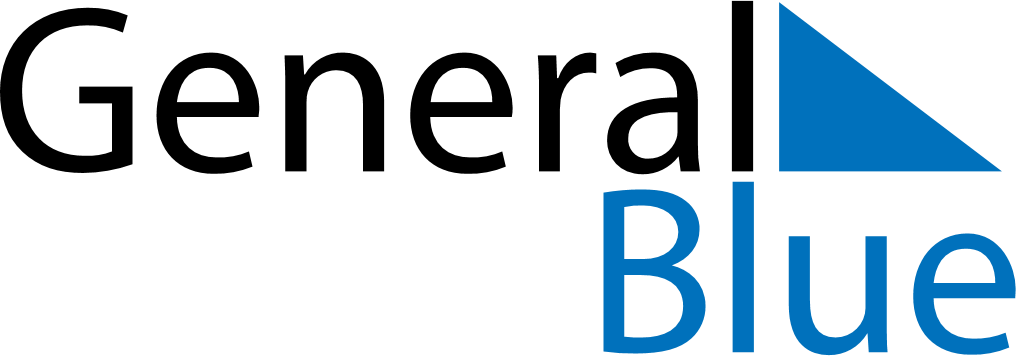 September 2027September 2027September 2027September 2027September 2027September 2027United StatesUnited StatesUnited StatesUnited StatesUnited StatesUnited StatesSundayMondayTuesdayWednesdayThursdayFridaySaturday1234567891011Labor Day12131415161718192021222324252627282930NOTES